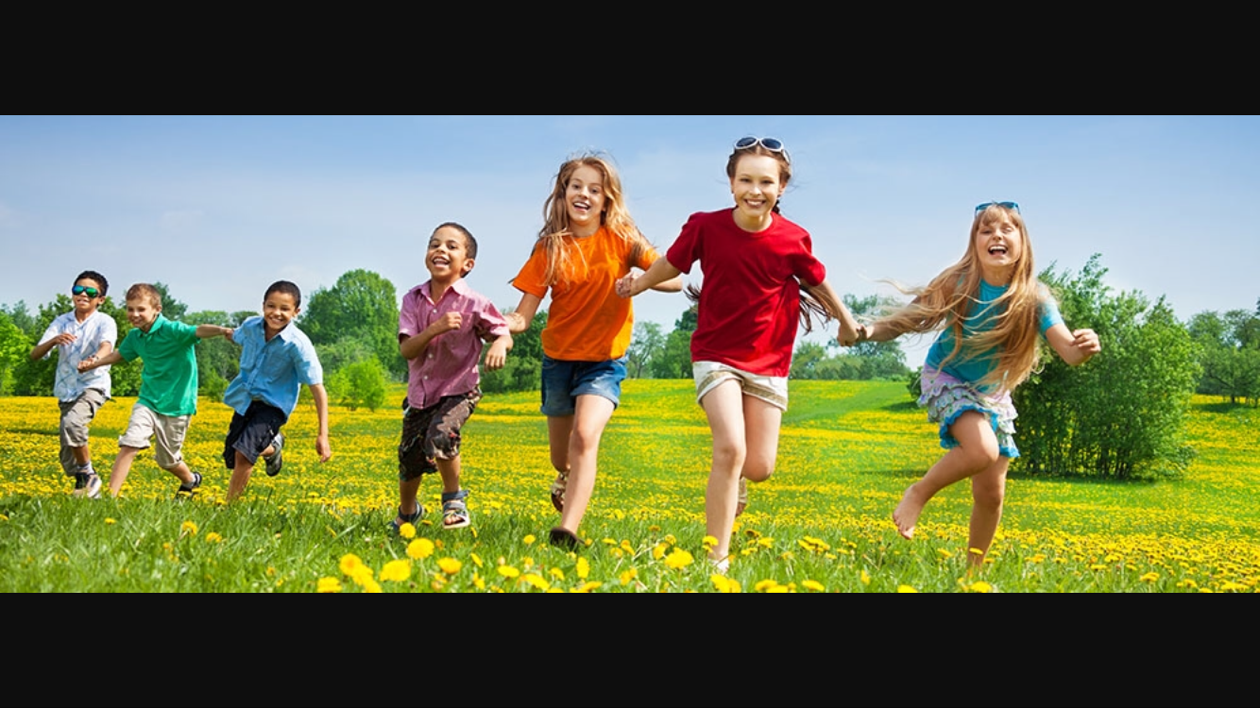 Piano and Art Summer Camp!! Brand-new summer camp in Columbia provides kids 6 to 8 with instruction in piano and art. Children will learn the basics of piano, music theory, solfege (do, re, mi) as well as painting, drawing, sketching, and crafts. Small class size allows for more hands-on instruction. Students should bring a nut-free lunch each day. $185 per week plus $30 supplies fee. M-F 9:00AM-12:00PM. Contact Amy Taylor 443-891-4113 amy@welearnpiano.com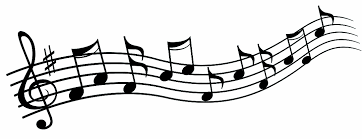 